PRACTICE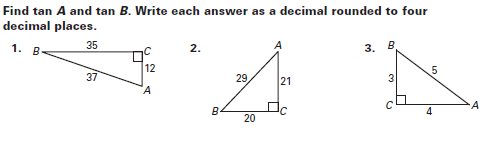 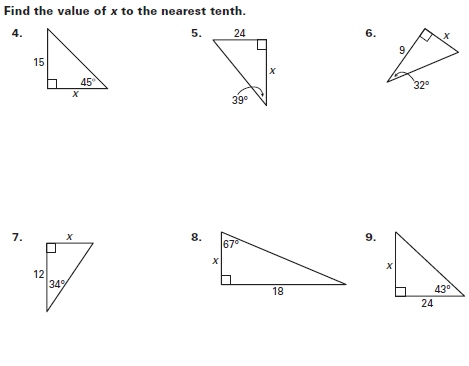 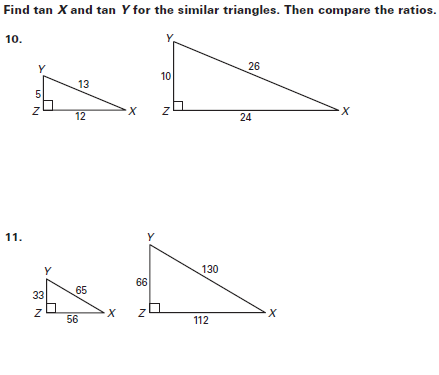 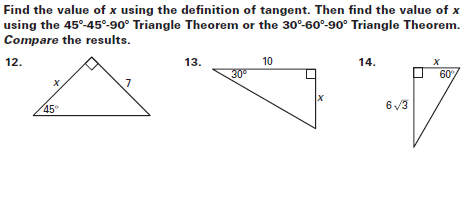 